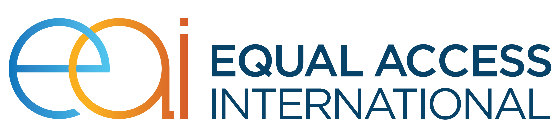 Postdate: 	May 19, 2019 Deadline: 	May 24, 2019USAID Initiative to Strengthen Local Administrations (ISLA)  Scope of Work for Radio StationPublic Service Announcement (PSA) broadcastProject ObjectivesTo create an enabling environment for the sub-national government by spreading information about the performance, progress, and operations of the SNGs through various channels of Mass media. Inform, educate and invite people to take part in nation-building endeavors of the government at central and subnational levels.Target Provinces16 provinces: Nangarhar, Ghazni, Herat, Balkh, Baghlan, Parwan, Kandahar, Zabul, Farah, Ghor, Logar, Faryab, Wardak, Kunar, Laghman, and BadghisScope of WorkBroadcast of a 1-minute Radio Public Service Announcements (PSAs produced by Equal Access) ten times per day as four times in golden time and 6 times off-peak time for 7 days a week (Total 70 / week). The total number of PSA broadcasts per province will be 1,120 over the 16 – week period of the PSA campaign as (10 PSA /day X 16 week).The radio station shall submit real-time recorded PSA broadcast on a disk on a weekly bases.The radio station will report audience feedbacks to Equal Access on a weekly basis. The local Radio Station will broadcast the PSAs on allocated timeslots and without any reduction of any time in content or length.In case, due to any reasons, if the local radio station is not able to broadcast the PSA on due date and time, it must instantly inform Equal Access through email, phone text or call. The materials given by EAI to Radio Station is not allowed to be used in any other purpose. The radio station must have access to the internet for communication chain.The Radio station also agrees to broadcast the PSA in high quality and standard state. Preserve flexibility so as to adapt to changes required by the project or the security environment.Requirements:Observation of professionalism in all work procedures.Submission of valid legal agency license registered with the Afghan Government.Submission of application for the service along with the quotationSubmission Guidelines: All interested Radio Stations can submit their Quotation to Equal Access Afghanistan organization, beforeMay 20, 2019, 1:00 pm local time through an email to procurement@equalaccess.af address forIndividual province performance. All official quotations should be attached with a cover letter bearing the applicant company’s stamp and update the valid licensed copy. The documents providing Quotations should be in English.      For delivering hard copies please follow below address; Tammany Street#08, House#506 – Kabul – Afghanistan or call: 0708523215 for any elaborations. 